                                    Azur Active Directory Client Id and Client SecretStep - 1 :  Login to office 365 Admin user https://www.office.com/signinStep - 2 :  Click on Admin Menu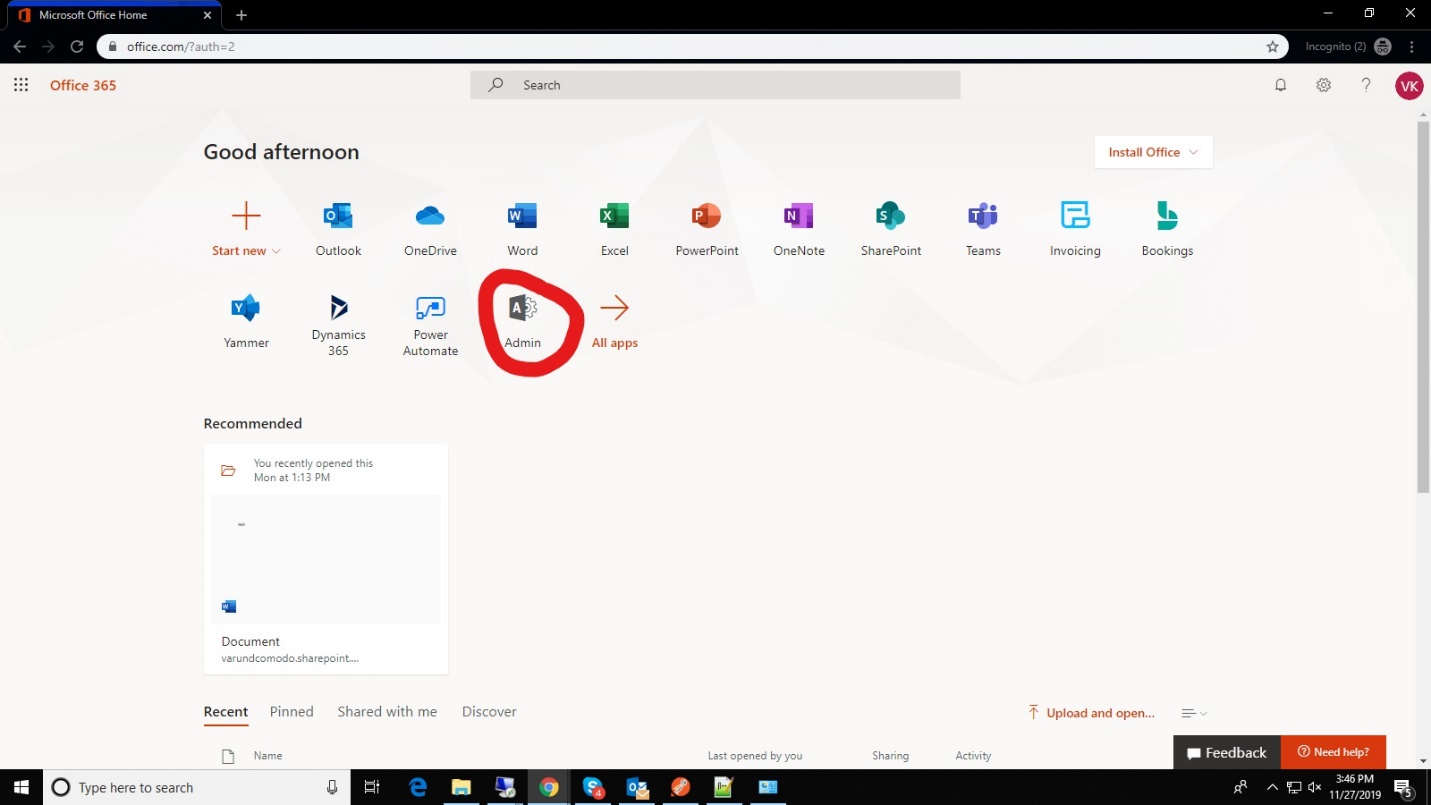 Step - 3: Click Show All and select Azure Active directory in the left column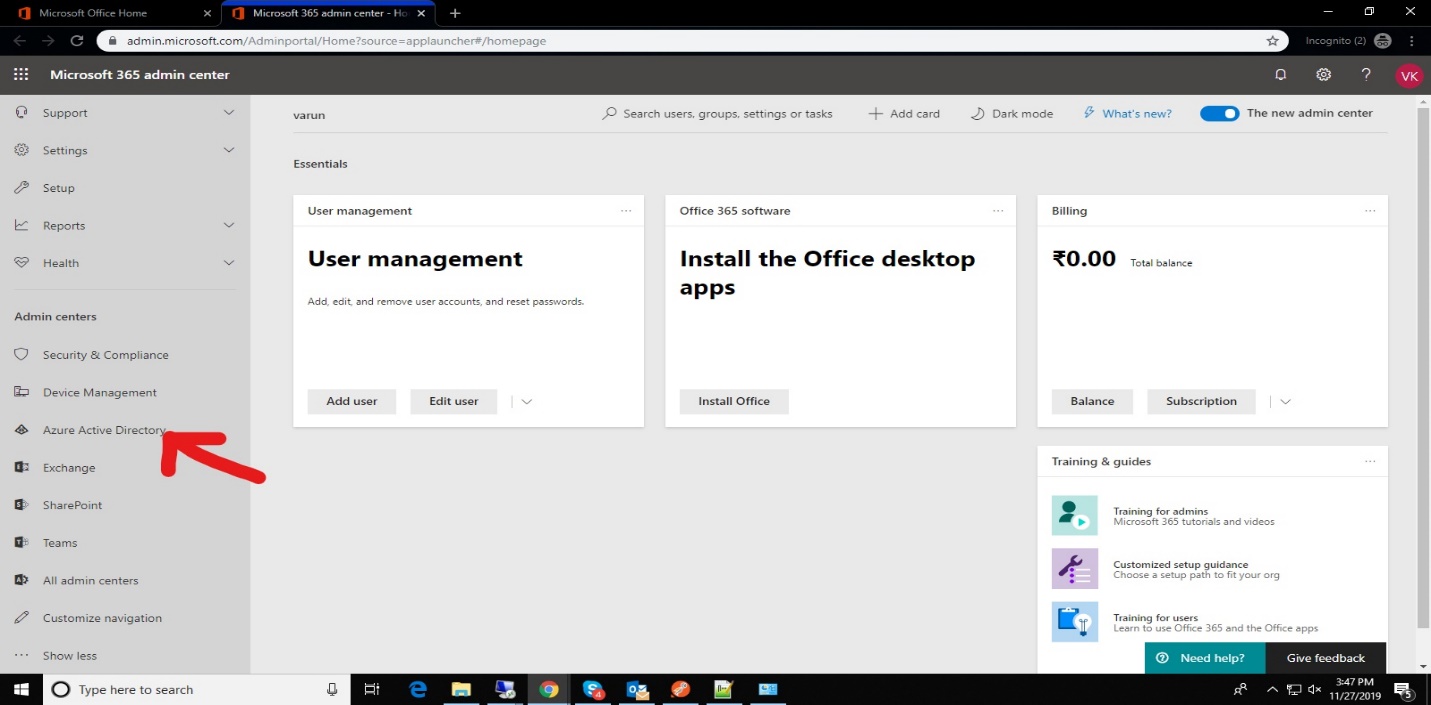 Step - 4 :  Click Azure Active directory in the left column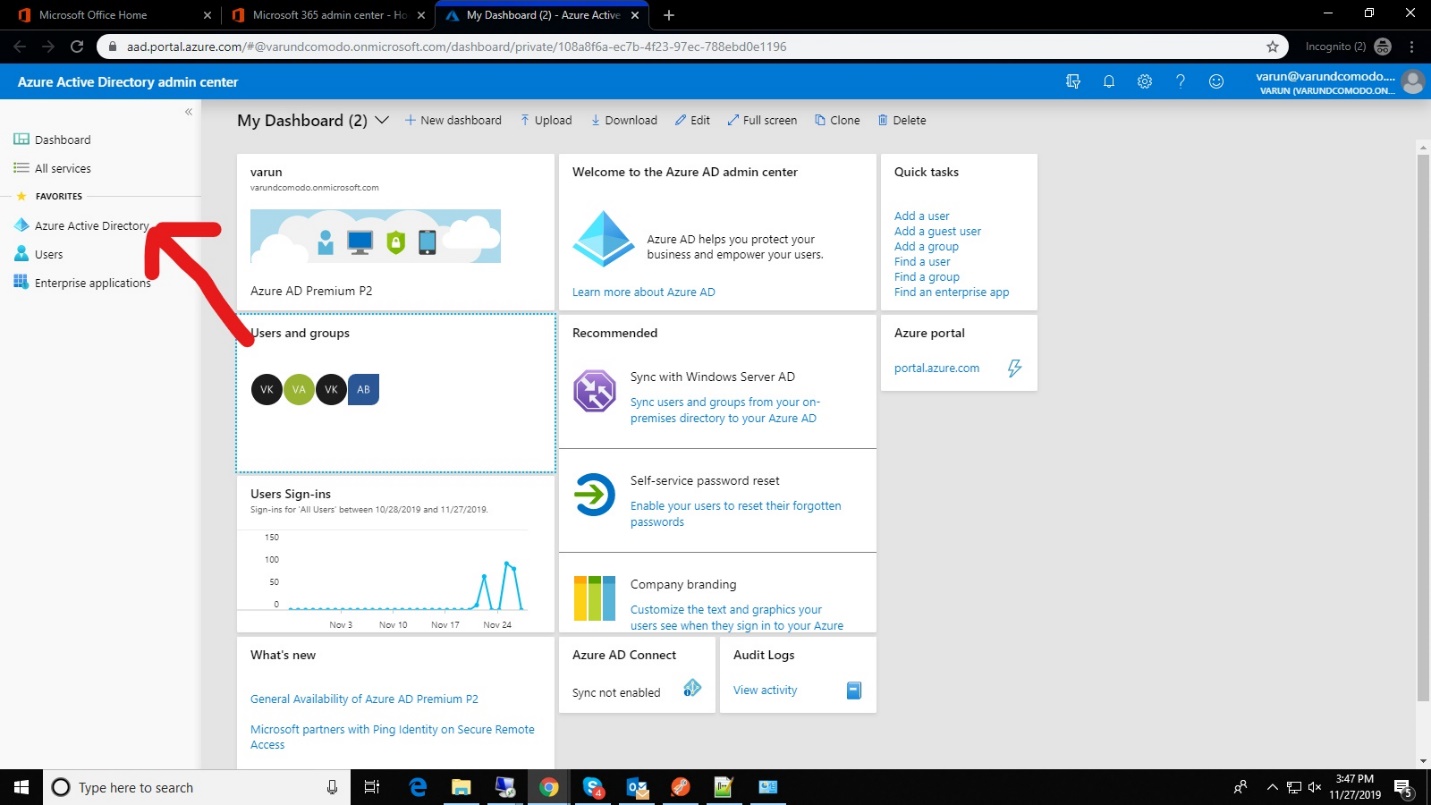 Step - 5: Here Already have an app go for it, else create new one.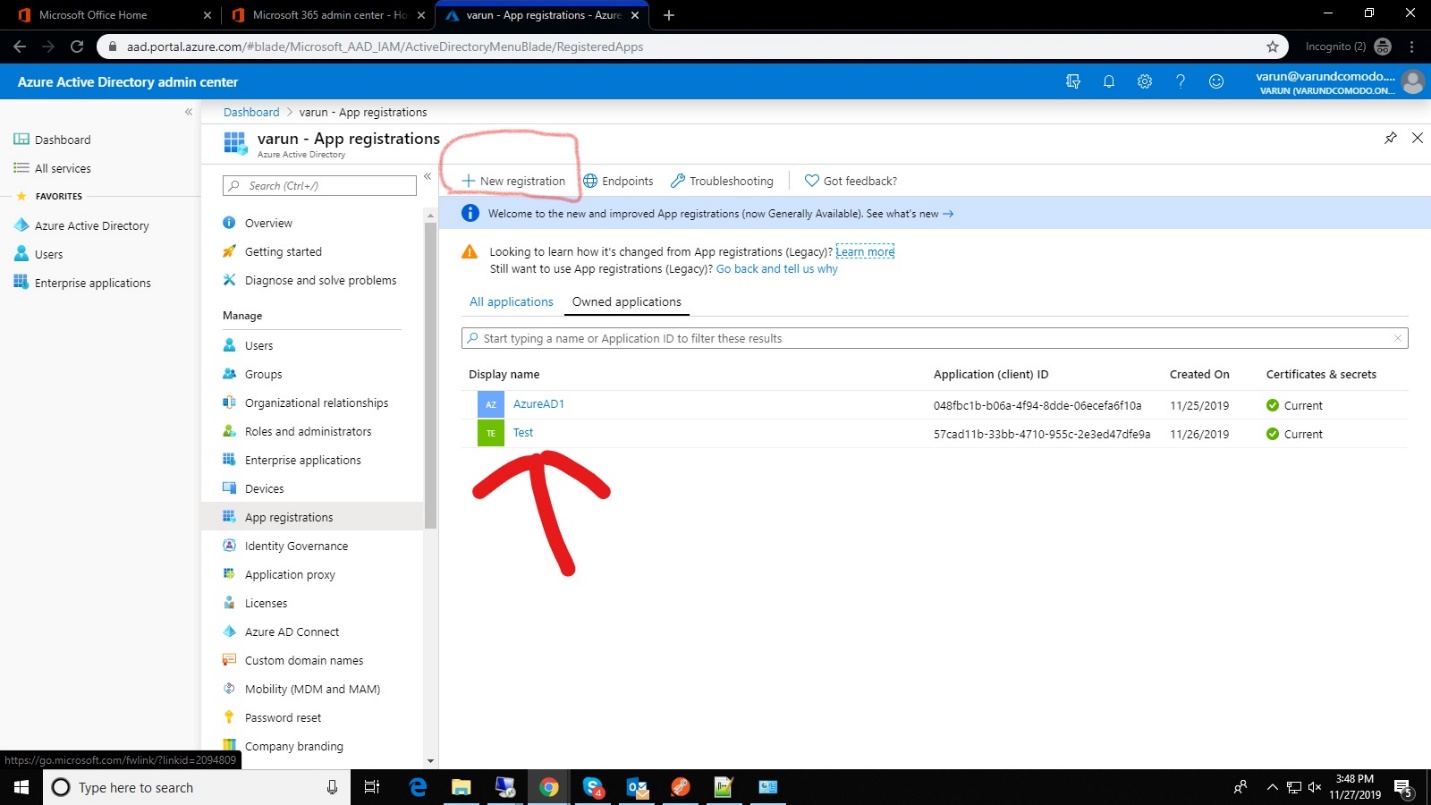 Step - 6: Here you get the Client Id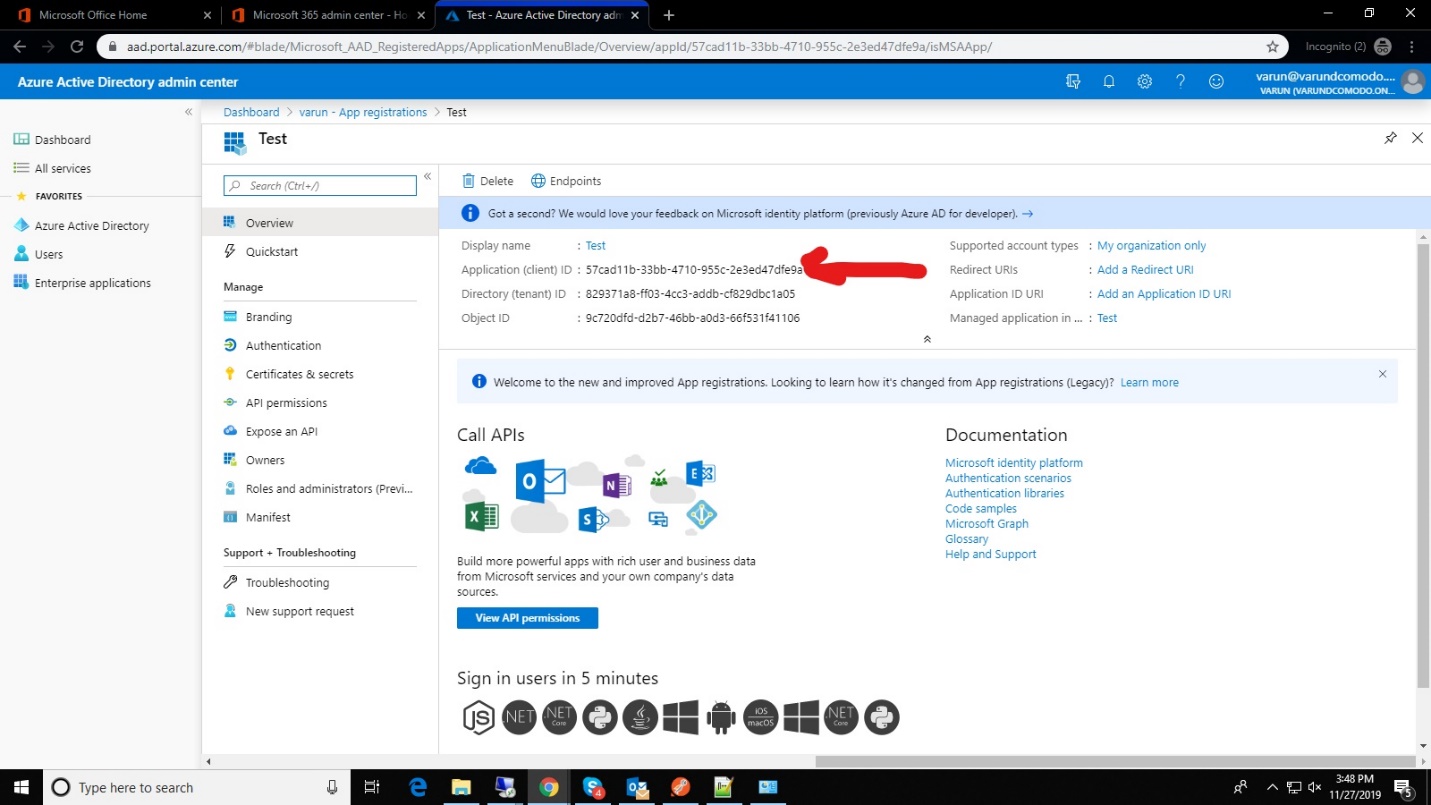 Step - 7: Here note the Client Secret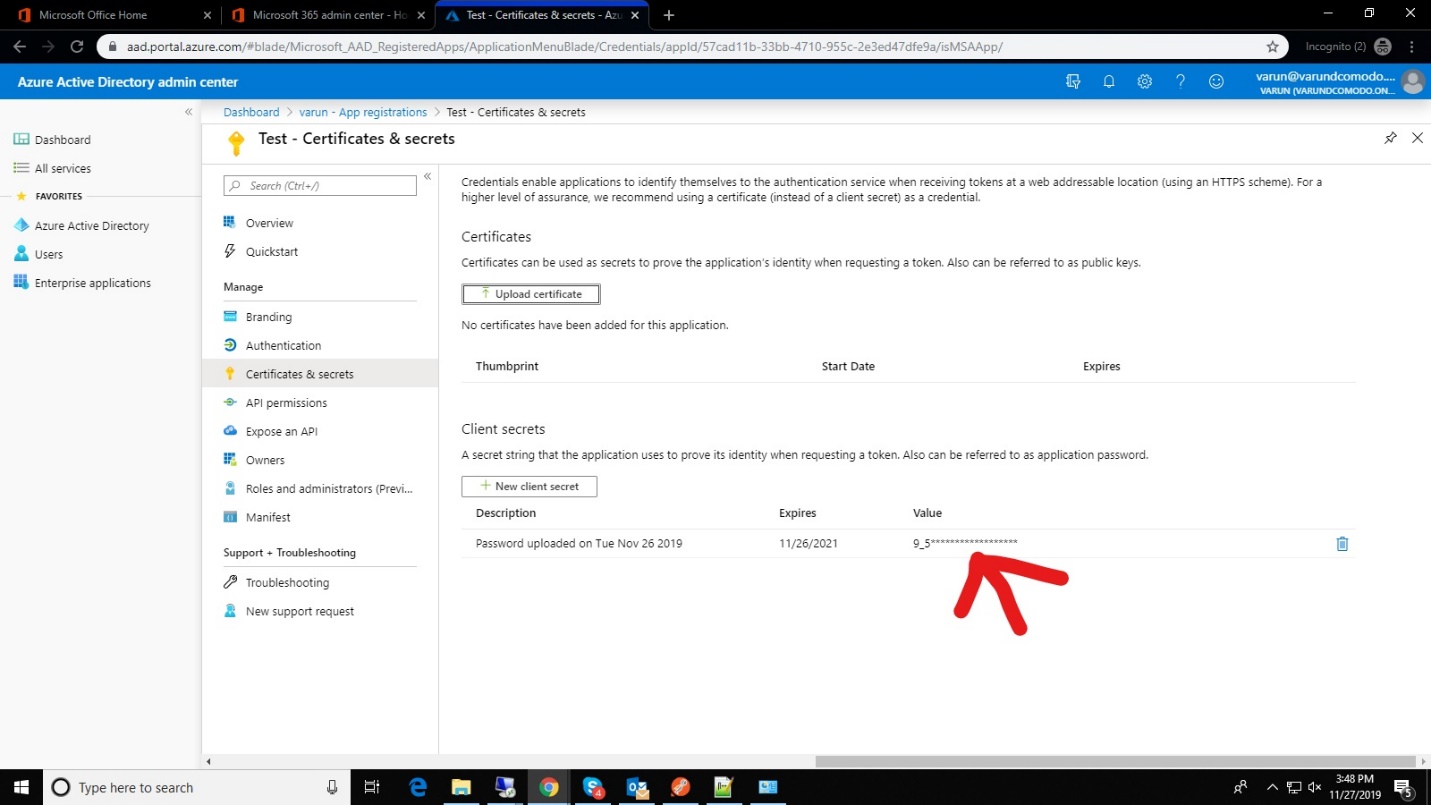 Step - 8 :  Finally to give the permission for appClick App permissions → Microsoft Graph → Deligated Permissions → select all Files and User permissionsClick App permissions → Microsoft Graph → Application Permissions → select all Files and User permissions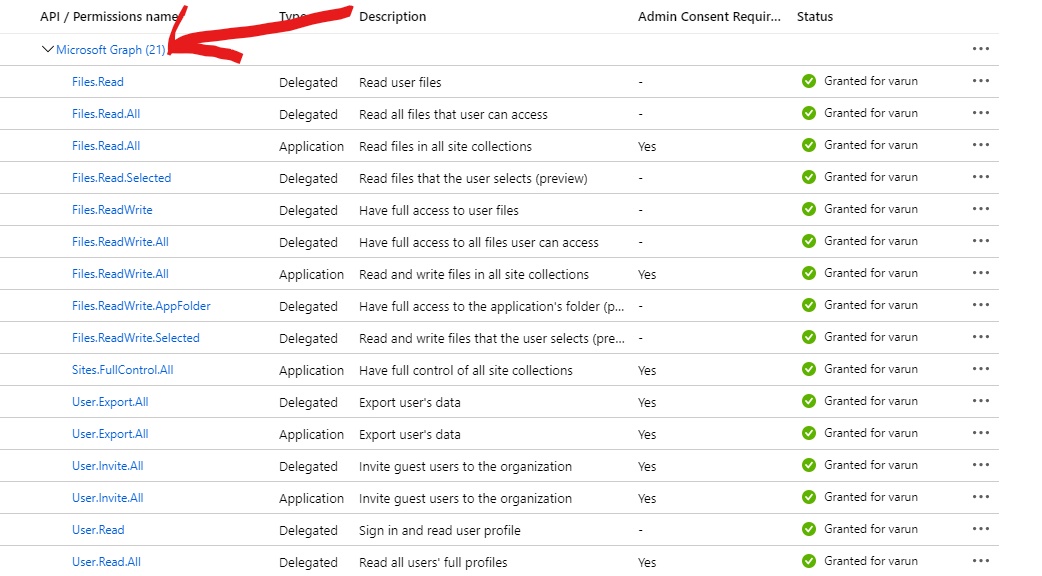 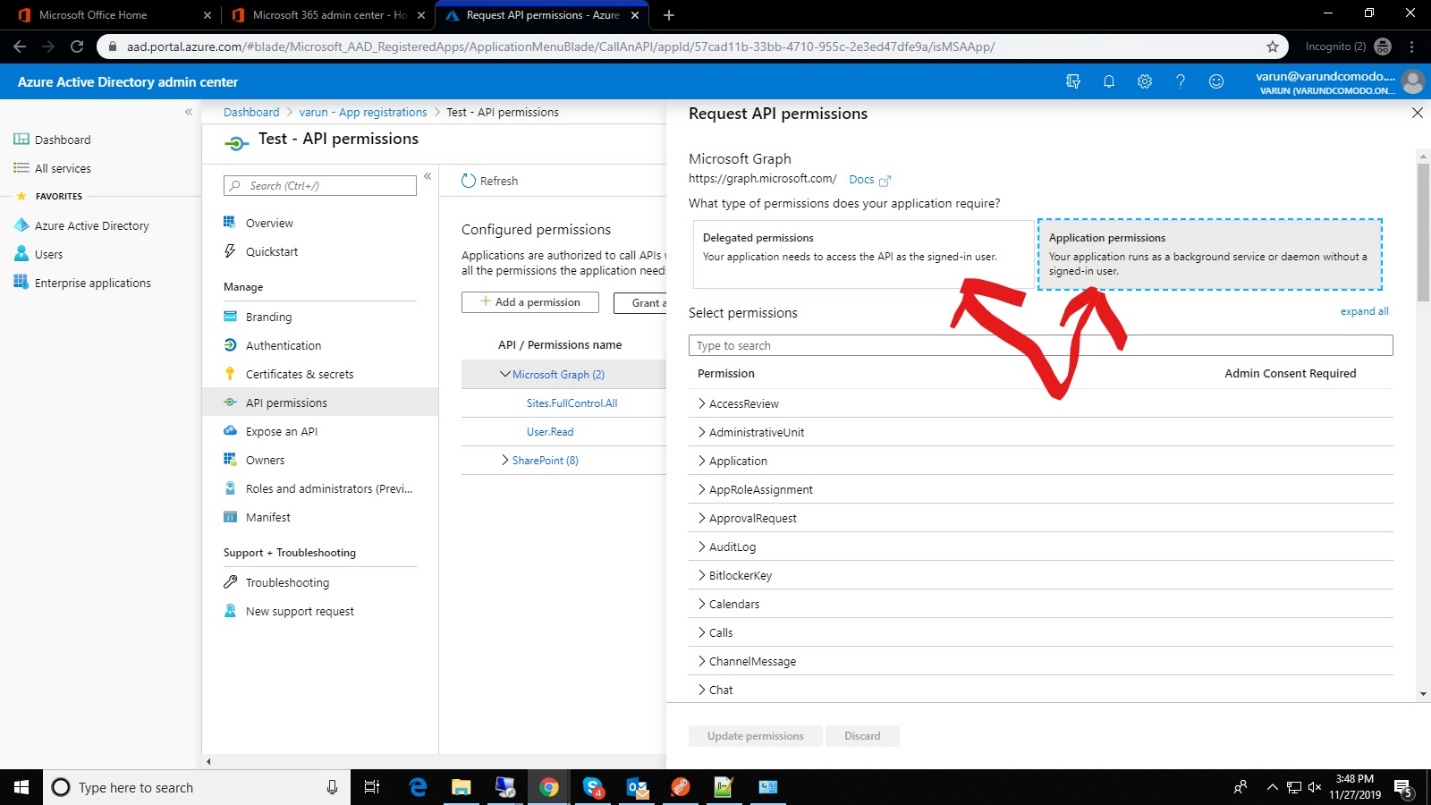 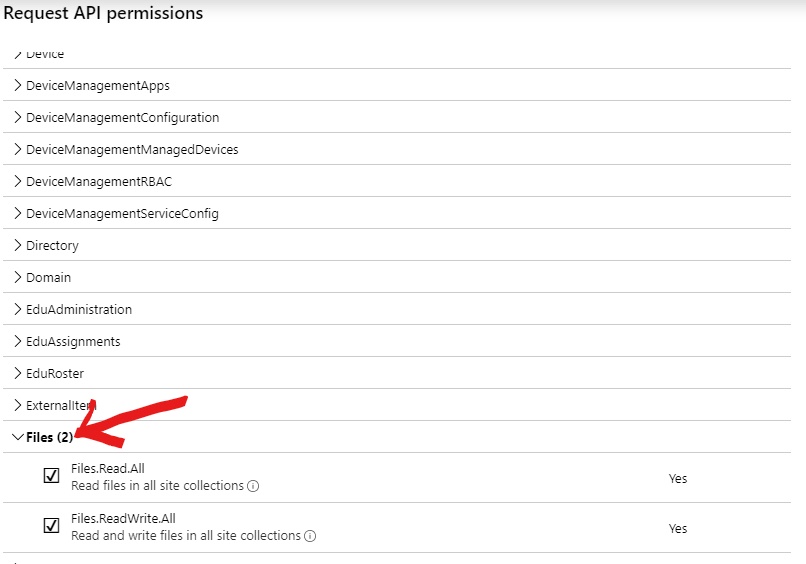 To check its Granted or not( Its take some time to grant otherwise click admin grant)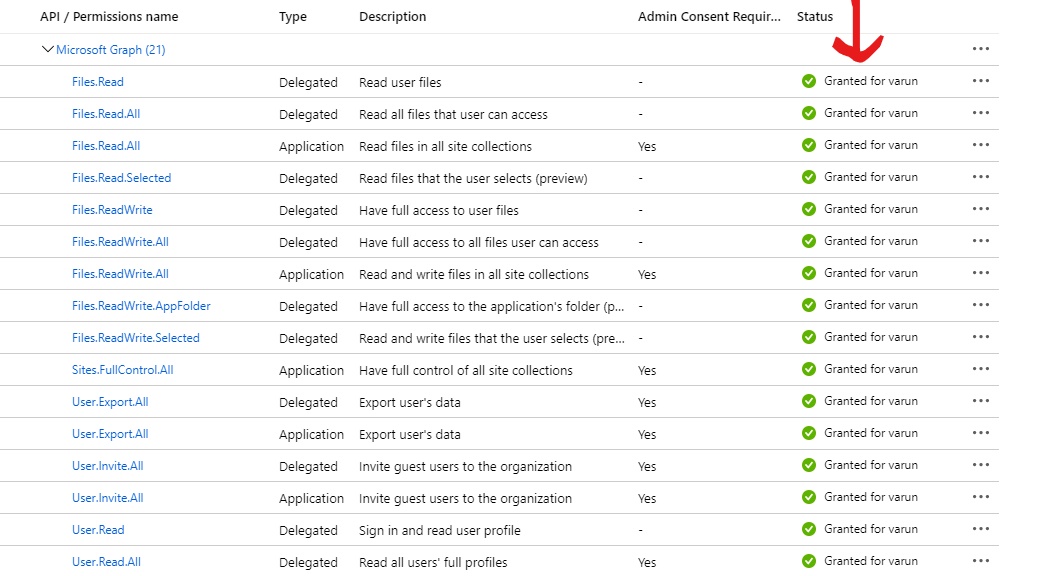 